FÖRSÄLJNINGSVILLKOR2019-01-01EmballageKostnader för emballage debiteras.FraktpriserFraktkostnad debiteras efter den totala kvantitet som levereras vid samma tillfälle till en leveransadress. Leveranser till olika adresser – även på en och samma ort – prissätts efter den kvantitet som expedieras till varje enskild adress och sammanslås inte vid prisberäkningen. Samtliga produkter i NVIA Metalls lagersortiment får sammanräknas. Minsta kostnad för enleverans eller hämtning är 905kr utom i Norrbottenslän där minsta kostnaden är 1560kr.Hämtning får endast ske efter separat överenskommelse.LeveransvillkorPriserna gäller exklusive mervärdesskatt, DAP Incoterms 2010, angiven bestämmelseort. Fraktpris och eventuellt emballage tillkommer. För material som pga mått eller vikt ej kan transporterasutan särskilda anordningar, tillstånd ellerdispenser, dvs längre än 12 m, bredare än 2,5 m eller vikt över 25 ton / enhet, förbehåller vi oss rätten att debitera eventuell merkostnad. I övrigt gäller våra Allmänna leveransbestämmelser.BetalningsvillkorEnligt våra Allmänna leveransbestämmelser.KontrollintygKontrollintyg debiteras med 150 kronor per artikel.FakturaavgiftPappersfaktura debiteras med 50 kronor per faktura. PDF-faktura är kostnadsfri.ReturerMottages endast efter särskild överenskommelse. Returavdrag 25%, minimum 300:-. Produkter som är beroende av dokumenterat chargenummer tas inte i retur om dessa uppgifter saknas. 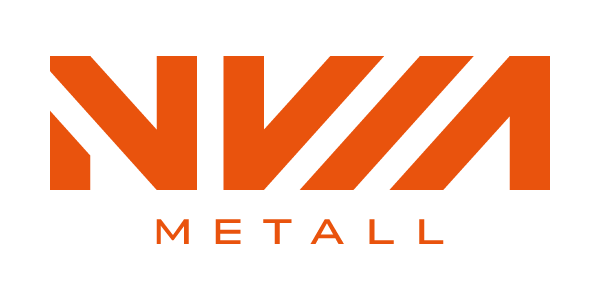 Returfrakt debiteras. g25 kg 400 kr50 kg 300 kr100 kg 200 krKvantitetstilläggKvantitetstillägg tillkommer per orderrad under 100 kg enligt nedan.Rostfritt: Gällande legeringstillägg tillkommer på materialpriset.Poststorlek/orderrad mindre än Tillägg25 kg 800 kr50 kg 550 kr100 kg 400 krArmeringMinimidebiteringMinimum debiteras 2 000 kronor per order.BuntdelningFör buntdelning på rakstål och nät tillkommer 300 kr.FörpackningArmeringstillbehör levereras endast i obruten förpackning. Köparen ansvarar för att farbar bilväg finns fram till avsedd lossningsplats för den fordonstyp som erfordras. För skrymmande gods, såsom ILF (klippt och bockad armering), nät, bock- och distansstöd, förbehåller vi oss rätten att debitera eventuell merkostnad.Vänte- och lossningstid efter anmäld ankomst30 min + 4 min/ton ingår i frakttariffen.Därutöver debiteras 420 kronor/timme.LossningshjälpEfter överenskommelse kan kranlossning ske.Tilläggspris 1010 kronor/lossningsplats.